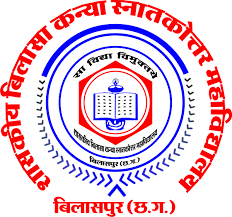 SESSION 2019-2020SyllabusM. A. psychologySEMESTERIM.A. - I SemesterPAPER – IATTENTION AND PERCEPTUAL PROCESSMaxi.Marks. – 80                                                                           Min marks-29Unit 1.Attention: Concept, Meaning, determinants and Mechanism. Selective attention and theories of selective attention: bottleneck theory and Norman Bobrow’s theory. Stroop effect, Sustained attention.Unit 2.Perception: - Meaning of perception, Is perceptual organization is innate or acquired-experimental evidences. Perceptual Processes: - Approaches to the Study of Perception: Gestalt and physiological approaches, Information processing approaches.Unit 3.Perceptual Constancy:What is constancy? Size, Shape and Brightness constancy.Unit 4.Plasticity in perception, Colour vision- Phenomenon and theories of colour vision, auditory perception- Main aspects and theories of audition.Unit 5.Perception of Depth and distance, Illusion.BOOK RECOMMENDED :Snodgrass, J. Gray. Et. Al (1985) Human experimental                   psychology, New York : Oxford University Press. Galott, K. M. (1999) Cognitive psychology in and outside                laboratory, Mumbai : Thompson Asia.D. Amato M.R. (1970) Experimental Psychology, New York,            Mc. Graw Hill. Sen Anima : Attention & Distraction New           Delhi.M.A. - I SemesterPAPER – IISOCIAL PSYCHOLOGYMaxi. Marks. – 80                                                                            Min.Marks-29UNIT – I   Brief history of social psychology,Definition of social psychology,Social behavior: Nature and levels of analysis,Principle of social behavior- Imitation, Suggestion and Sympathy- (Meaning andNature)UNIT – II  Attitude (Evaluating and Responding to the social world) :Development and Formation of Attitude,Attitude change: What is Attitude change.Resisting persuasion attempt: Reactance, Forewarning, Attitude inoculation.UNIT – III  Theories of attitude change:Cognitive dissonance theory,Social learning theory,Kellman’s three process theory. UNIT – IVSocial Influence: What is social influence?Reactions of target persons to social influence:-1. Conformity- Meaning, Characteristics of conformity,                              Experimental studies of conformity by                            Sheriff, factors influencing2. Compliance- Meaning and Techniques of Compliance.3. Obedience-    Meaning and experimental study of obedience by                             Milgram, factors influencingUNIT – V Group and behavior: What is GroupGroup influence- What is Group influenceEffect of the presence of others-Social facilitationSocial loafingDeindiviuationBOOK RECOMMENDED:Billing, M. (1976) Social Psychology and inter group relation, NY: Academic Press Lindsey, G. & Aronson, E (Eds) (1985) The Handbook of social psychology. NY : Random House. Mishra, G. (1990) Applied social psychology in India ND: Sage Eiser, J.R. (1986) Social Psychology, London : Cambridge University Press.Dalal, A.K. (1989) Attribution theory and research ND wiley limited . Feldman R.S. (1985) Social Psychology, New York, Mc Graw hill.Baran A.B. & Byre, D (1991) Social Psychology, - Boston allyn & Bacon.Pandey, J. (1988) Psychology in India; the state – 7 the art Vol – 2 ND. Sage. PM.A. - I SemesterPAPER – IIIBASIC RESEARCH METHODOLOGYM.M. - 80UNIT – I  Research MethodologyPsychological research.Types of psychological research.Methods of Psychological Research : Experimental, Quasi – experimental, case studies,        Field studies and Cross – cultural studies.Variables: Nature and types. Techniques of experimental manipulation and control in experiment.UNIT – IIResearch process, sources of bias, Ethical issues in psychological Research, Consideration of research problem and hypothesis, Sampling: probability and non-probability sampling.UNIT – III Research designs:Research designs: Meaning, purpose and principle of Research designs research. Basic assumption of experimental, non- experimental and quasi- experimental design. Some research design: Cross Sectional and Longitudinal Co-relational design, factorial design, Randomized block design, matched group, Latin Square design, Time series design.  UNIT – IVCentral tendencies, Dispersion, Normal Probability Curve: its properties andUtility in inferential statistics, Null hypothesis, Type I and Type II errors, Levelsof significance.UNIT – VMethod of Collecting data – I: Observation, Questionnaire, and Interview. Test &ScalesBOOK RECOMMENDED :Kerlinger D & Katz L. : Foundation of behavioural research (2nd ed) Surjeet Publication, Kamlanagr, Delhi, 1983Kothari C.R.: Research methodology : methods and techniques. Wiley eastern Ltd. New        Delhi 1986.Broota, K.D. : Experimental design in behavioural research Wiley eastern Ltd. New Delhi 1992.Black T.R. : Quantative research designs for social sciences thousand oaks: sage 1988Winer, B.J. : Stastical principles in experimental design, New York, Mc graw hill, 1971 Edwards, A.K.: Experimental designs in psychological   research. New York Holt 1976Mason, J. : Qualitative Researching, thousand oaks: sage 1997.M.A. - I SemesterPAPER – IVPSYCHOPATHOLOGYM.M. - 80UNIT – IConcept of Psychopathology, Classification systems in psychopathology: W.H.O.(ICD-10) and multiaxial systems (DSM-IVTR): Evaluation of classification system.UNIT – IITheoretical background, approaches to psychopathology (1) Psychodynamic; (2)Behavioral; (3) Cognitive; (4) Phenomenological; (5) Biological; Diagnosis – purposes of diagnosis, reducing undesirable variability: diagnostic system.UNIT – IIIAnxiety disorder: Panic, Phobic, OCD, Post – Traumatic, GAD, somatoform disorders, Psychosomatic disorder, eating disorder: Sleep disorder, dissociative disorder: Types, symptoms and management.UNIT – IVPsychotic disorders: Paranoia, Schizophrenia, Mood disorder.Personality disorder (cluster categories and problems), types & symptoms: Types,Symptoms and management.UNIT – VSubstance related disorders, Mental Retardation and developmental disorders.BOOK RECOMMENDED :Aboud, T.D.: Health psychology in global perspective. Thousand oaks, C.A: Sage (1988).Page, J.D.: PSYCHOPATHOLOGY:The Science of understanding Deviance. (2nd ed.) (1975)Carson, C.R., Butcher J. N. : Abnormal psychology and modern life (9th ed) Harper Collins        publisher. (1992).Adams, H.E. & Sutkar. P.B. : comprehensive handbook of psychopathology New York,Plenum Press.Prokap, C.R. & Bradly, L.A.: Medical psychology: Contribution to Behavioural medicine, Academic press, (1991) Davison G.C. and Neal J.N. Abnormal Psychology – 8th Ed. Wiely Publishers, 2000.M.A. - I SEMESTERPAPER – VPRACTICUMM.M. – 100This paper consists of the laboratory (experimental) and field – work done throughout theSemester and will be evaluated at the time of examination along with the other papers.Distribution of marks would be as under:MarksA. Record of lab practical and field work 25B. Evaluation of one lab. Experiment of beConducted in the examination 50C. Viva-Voce on practicum 25Note: No candidate would be allowed to appear in the practical examination unless his/ herDay to day practical work and report are found satisfactory.List of Practicum: (Any five experiments and one field study)Experiments:-1. Constancy- size/shape/brightness2. Digital tapping test.5. Mental fatigue6. Self concept scale7. Verbal conditioning testField Work:1. Work motivation2. D.A.T.3. Mental health 4. Frustration tolerance5. Occupational stress 6. DepressionNote: Field studies topics would be allotted by the departmental commit30 Days internship program is compulsory for M.A. previous students under any institution of repute or an expert psychiatrist. Only after completion of internship program the students will be eligible for admission in M.A. Final year classes.  M. A. – II SEMESTERPAPER – I               BASIC PSYCHOLOGICAL PROCESSES – IIM.M. - 80Unit ILearning Process:Classical conditioning:  Procedure, Phenomena and related issues.Instrumental learning: Phenomena, Paradigms and theoretical issues. Process,Escape Conditioning, Avoidance Conditioning, Generalization. Reinforcement:Basic variables and schedules.UNIT IIExperimental analysis of  behavior :  Behavior  modification, shaping, Discrimination learning, Neurophysiology of learning.UNIT IIIVerbal learning: Methods and materials, organizational processesUNIT IVLearning theories: Hull, Tolman, Skinner.Cognitive approaches in learning: Latent learning, observational learning.UNIT VMemory and forgettingMemory Processes : Encoding, Storage, Retrieval. Stages of Memory : Sensory memory, Short-term Memor ( STM ) and Long – term Memory ( LTM ). Episodic and Semantic memory. Theories of Forgetting : Interference, decay, retrieval.BOOK RECOMMENDED:Snodgrass, J. Gray. Et. Al (1985) Human experimental psychology, New York : Oxford University Press.Galott, K. M. (1999) Cognitive psychology in and outside laboratory, Mumbai :Thompson Asia.D. Amato M.R. (1970) Experimental Psychology, New York, Mc. Graw Hill.4. Sen Anima : Attention & Destraction New Delhi.M. A. – II SEMESTERPAPER – IIGROUP PROCESSES AND CULTURAL PSYCHOLOGYM.M. - 80UNIT – IGroup Dynamics and Group behavior, Group effectiveness, and GroupCohesiveness : meanings, formation, decision making, problem solving and grouplevel behaviors.UNIT – IILeadership : Meaning and nature, function, styles and effectiveness.UNIT – IIISocial issues : Poverty, Caste, gender, population issues in India, Communal tension and harmony.UNIT – IVCulture and Behavior I : Culture and Cognition and emotion. Culture andOrganization.UNIT – VCulture and Behavior II : Culture and Health. Culture and Personality.Social psychology : Health, Environment and Law.BOOK RECOMMENDED:Billing, M. (1976) Social Psychology and inter group relations, NY: Academic Press Lindsey, G.Aronson, E (Eds) (1985) The Handbook of social psychology. NY : Random House.Mishra, G. (1990) Applied social psychology in India ND: SageEiser, J.R. (1986) Social Psychology, London : Cambridge University Press.Dalal, A.K. (1989) Attribution theory and research ND wiley limited .Feldman R.S. (1985) Social Psychology, New York, Mc Graw hill.Baran A.B. & Byre, D (1991) Social Psychology, - Boston allyn & Bacon.Pandey, J. (1988) Psychology in India; the state – 7 the art Vol – 2 ND. Sage.M. A. – II SEMESTERPAPER – IIIADVANCE RESEARCH METHODOLOGYM.M. – 80UNIT – IExperimental Design: Single Factor, Randomized block, 2X2 factorial design, Repeated measures (on one factor).UNIT – IIANOVA: one – way and two – way : Randomized and Repeated Measure Design, ANCOVA, Post ANOVA tests.UNIT – IIIMeasures of relationships: bi-serial, point bi-serial, tetracoric and phi-coefficient, Multiple and partial Correlations.UNIT – IVRegression : simple and multiple, Factor analysis : Assumptions, Methods Rotation and interpretationUNIT – VUse of computer in psychological researches,Research report writing (APA style).BOOK RECOMMENDED :Kerlinger D & Katz L. : Foundation of behavioural research (2nd ed) Surjeet Publication, Kamlanagr, Delhi, 1983Kothari C.R.: Research methodology : methods and techniques. Wiley eastern Ltd. New Delhi 1986 Broota, K.D. : Experimental design in behavioural research Wiley eastern Ltd. New Delhi 1992 Black T.R. : Quantative research designs for social sciences thousand oaks: sage 1988 Winer, B.J. : Stastical principles in experimental design, New York, Mc graw hill, 1971Edwards, A.K.: experimental designs in psychological research. New York Holt 1976Mason, J. : Qualitative Researching, thousand oaks: sage 1997.M. A. – II SEMESTERPAPER – IVPHYSIOLOGICAL PSYCHOLOGY AND HEALT BEHAVIOURSM.M. - 80UNIT – IMethods and Basic concepts• Methods of Physiological psychology : Lesion and Brain Stimulation.• Receptors, effectors and adjuster mechanisms.• Neural impulse: Origin, conduction and measurement.UNIT – II• Sensory system: Vision and Audition.• Human nervous system: Structure and functions.UNIT – IIISleep and waking: Stages of sleep, Disorders of sleep and Physiological mechanisms of sleep and waking.• Drinking and its neural mechanism; hunger and its neural mechanism.• Endocrine System: Chemical and glandular.UNIT - IVApproach to therapy (Psychoanalytic, Biological Behavioral, Behavioral medicine and spiritual therapy).UNIT - VMental health promotion and maintenance, present issues and trends in health psychology.BOOK RECOMMENDED :Aboud, T.D.: Health psychology in global perspective. Thousand oaks, C.A: Sage (1988).Page, J.D.: PSYCHOPATHOLOGY : The Science of understanding Deviance. (2nd ed.) (1975)Carson, C.R., Butcher J. N. : Abnormal psychology and modern life (9th ed) Harper Collins publisher. (1992).Adams, H.E. & Sutkar. P.B. : comprehensive handbook of psychopathology New York, Plenum Press.Prokap, C.R. & Bradly, L.A.: Medical psychology: Contribution to Behavioural medicine, Academic press, (1991)Davison G.C. and Neal J.N. Abnormal Psychology – 8th Ed. Wiely Publishers, 2000.M. A. – II SEMESTERPAPER – VPRACTICUMM.M. 100This paper consists of the laboratory (experimental and testing) and field – work done throughoutthe semester and will be evaluated at the time of examination along with the other papers.Distribution of marks would be as under:MarksC. Record of lab practical and field work 25D. Evaluation of one lab. Testing of beConducted in examination 50E. Viva-Voce on practicum 25Note : No candidate would be allowed to appear in the practical examination unless his/ her day to-day practical work and report are found satisfactory.List of Practicum : (Any five tests and one field study)Tests :-1. 16 P.F.2. Problem solving ability3. Aptitude4. Mixed type group Intelligence test5. Levenensons Scales for Locus of Control6. Digit memory scope7. Aggression.8. Semantic ink block test.Field Work1. Achievement motivation 2. Intelligence3. Personality 4. Parent child relationship5. inferiority & insecurityNote : Field studies topics would be allotted by the departmental committeeM. A. – III SEMESTERPAPER – IPERSONALITY AND INDIGENOUS PSYCHOLOGY – IM.M. – 80UNIT – IPersonality Meaning, Perspectives & Measurement of Personality. Concept of mature Personality, Personality Theory- Problems & Procedures.UNIT – IIPsychodynamic perspective Freud, Erikson, Adler- theory of personality – the structure, dynamics and development of Personality and the Research Methods used.UNIT – IIITrait approach Allport, Cattel and Eysenck-theory of personality. The structure dynamic, development of Personality the Research Methods.UNIT – IVCognitive, Behavioural and Humanistic approach Kelly, Bandura and Roger’s theory of Personality. Structure, dynamics and development of Personality & the Research Methods.UNIT – VIndigenous concept and Models of Personality – Yogic, Sankhya and Current Researches in the field of Personality.BOOK RECOMMENDED :Liebert, R.M. & Spiegler, M.P. (1993): Person aligy: Strategies & issues, P.C. California Books Cole Pub. Co.Hall C.S. and Lindsey, G. (1996) theories of Personality N.Y.J. Wiley & Sons.Pervin L.A. (1975): Psychology of personality readings in theory, Chigos. Rand Meznally College Lab.Sinha J.N. (1969) : Indian Psychology, Calcutta.Mukkopadhyay, Swami Niranjanand Saraswati Yoga Darshan Munger : Bihar School of Yoga.M. A. – III SEMESTERPAPER – IIPSYCHOLOGICAL ASSESSMENT – IMax. Marks– 80                                                                  Min Marks-29UNIT – INature of Psychological Assessment, Differences between Physical & psychological assessment. Problems in Psychological Assessment., Levels of Assessment.UNIT – IIScaling:  Unidimensional and Multidiensional. Scale construction techniques. Difference among tests, scales, questionnaire and schedule. Characteristics of a good psychometric test. Difference between psychometric and projective technique.UNIT – IIIConstruction of Psychometric tools:  Steps in test Construction, item writing, pre-try out, item difficulty level discrimination power, Psychological test, types of Psychological test.UNIT – IVStandardization process of psychometric tools test: Reliability : Concept, type, methods of determining reliability, validity: Concept, type, methods to determine validity, factor affecting reliability and validity. Norms : Types, Uses and Method to determine various types of normsUNIT – V(a) Adaptation of tests.(b) Test taking Response Styles: Social desirability, Acquiescence and Faking.(c) Psychological testing in Applied Field of Life: Diagnosis, Psychotherapy,Education, Occupations and Organizations.BOOK RECOMMENDED :Anastasi, A. (1988) Psychological Testing London: Mc Millan Publishing Co. Crowback. L.J. Essentials of Psychological Testing.Rreeman F. Theory and Practice of Psychological Testing.Gheselli Theory of Psychological Measurement New Delhi Tata HeGraw Hill Publication.Guilford, J.P. Psychometric Methods. New Delhi Tata Mc Graw Hill. Nunally, J.C. Introduction to Psychological Measurement, Tokyo. Nunally, J.C. Psychometuric Theory, New Delhi: Tata Mc.Graw Hill Publishing Co.M. A. – III SEMESTERPAPER – IIICOGNITIVE PSYCHOLOGYUnit – ICognitive Psychology – The brain structure and function,Unit – IIPerception – Pattern Recognition,Perceptual Defense, Perceptual Vigilance,Figural after effect,Personality and cognitive style.Unit – IIILanguage and Thinking –Language – Definition, Different element and structure, levels of language analysis.Thinking – Definition of thinking, types of thinking, role of trial and error in thinking.Relationship between thinking and language (Worf- Hypothesis)Unit – IVMemory – Models of memory – Atkinson and Shiffrin, Craik and Lockhart, Flash bulb memory, Constructive process in memory, Eyewitness testimony, autobiographical memory.Unit- VNeurobiological basis of memory -Neurobiological basis of Short term memory, Neurobiological basis of long term memory – Structural, Chemical– Amensia, Korsakafs Syndrome & Alzimer Syndrome.Book Recommended:D. Amato M.R. (1970) Experimental Psychology, New York, Mc. Graw Hill.Gaott, K.M. (1999) Cognitive Psychology in and outside laboratory, Mumbai : Thompson Asia.flag] v:.k dqekj] lkekU; euksfoKku]mPprj lkekU; euksfoKku] cukjlh nkl izdk'kuAvk/kqfud lkekU; euksfoKku oekZ] izhfrABalon, R.A. and Barne, D.A. Understanding Behavior Tokyo, Halt Sounders.Zimbardo, P.G. and Waslser, AI. Psychology. New York : Harper Collins College Publishers, 1997.Lefton, L.A. Psychology, Boston Allyn and Baron, 1985.M. A. – III SEMESTERPaper-IVCLINICAL DIAGNOSIS – IM.M. - 80UNIT – IHistory and current trends of clinical psychology, Development of clinical psychology in India, Meaning and nature of clinical psychology, Characteristics of clinical psychology, Scope and functions of clinical psychology, future of clinical psychology.UNIT – IIApproaches of clinical psychology: Psychodynamic, Behaviouristic, phenomenological, Interpersonal.UNIT – IIIMeaning and types of clinical diagnosis, Clinical diagnosis: Symptomatic vs. dynamic. Symptomatic diagnosis: ICD-10, DSM-IV (TR), Dynamic diagnosis: Case history, and Interview.UNIT – IVProfessional training of clinical psychologist, Professional Regulation ,professional ethics and professional dependence of clinical psychology.UNIT – VImpressionistic approach of diagnosis: Informal assessment, source of errors in impression formation, importance of psychometric approach.BOOK RECOMMENDED :Iscope, I.; Block B.L. and Spielberger, C.D. (eds) Community psychology: Perspectives in training and research. NY: Appleton, 1977.Mann. A.P.; Community Psychology: Concepts and applications. Free Press, 1978.Rapaport, J. Community Psychology: Values, Research and action. NY : Holt Rinehart.1977.Korchin, S.Modern Clinical Psychology. Harper and Row, 1978.Wolman, B.B. (ed) Handbook of Clinical Psychology, Mc Graw Hills, 1972.M. A. – III SEMESTERPAPER – VPRACTICALSM.M. - 100LAB PRACTICALS:-1. Knowledge of results.2. Effect of social support on conformity.3. Attribution of achievement outcomes.4. Zeigarnik effect.5. Level of aspiration as a function of success or failure.6. Reminiscence in motor learning.7. Short Term Memory.8. Effect of group on individual judgment.Case study (Compulsary for every student)1.Developmental disorder2.Mental disorder 3.sociometry-adults4.Organisational study5.Interpersonal scale relatedAny one of  the above mentioned topics…M.A.-IV SEMESTERPAPER-ILIFE SPAN DEVELOPMENTM.M. – 80UNIT – IScope, Nature and Principles of development, Factors influencing development: Heredity, Environment, Motivation and Learning.UNIT – IIMethods; Cross-sectional, longitudinal approach, Research strategies: Correlational, Experimental and other sequential techniques. The Developmental tasks and theories of Development.UNIT – IIIHow life begins, Infancy, baby hood and childhood. The Characteristics, adjustment, hazards and Personality Development.UNIT – IVAdolescence and Adulthood. Characteristics, Physical, Social and Cognitive development psychosocial Changes and adjustment.UNIT – VMiddle and Old age, Characteristics, problems. personal social and vacation adjustment.BOOK RECOMMENDED :Baltes, P.B. & Brim O.G. (1978): Life span development behaviour, N. Y. Academic Press. Thomas, M. R. (2000): Recent theories of Human Development, thousand Oaks: sage Publication. Zanden, J.W. & Vander (1997): Human Development (7th Ed.) New York: Mc Graw Hill. Elizabeth B. Hurlock (1977): Development Psychology. A life span approach, (5th Ed.) Jere E. Brothy & Sherry L. Willis (1981): Human Development and Behaviour, St. Maitins Press, NY.M.A.IV SEMESTERPAPER – IIPSYCHOLOGICAL ASSESSMENT - IIM.M.-80UNIT – 1Concept and Measurement of Intelligence, Major Tests of Intelligence developed Under Western and Indian Cultural set up.UNIT – IIConcept and Measurement of Aptitude; Major Test of Aptitude developed under Western and Indian Cultural set up. Achievement; concept and measurement of Achievement Test; Major Test of Achievement developed under Indian Cultural set up.UNIT – IIITest of Personality: Projective and Psychometric Approaches, Major Test of Personality, developed under Western and Indian Cultural set up.UNIT – IVTest of Adjustment, Values, Interest, Stress and Anxiety development under Indian condition.UNIT – VPsychological Testing in Applied Field: Neuro-Psychological Testing: Objectives And Major Neuropsychological Test.Emotional Intelligence: Concept and Major Test of emotional Intelligence Developed under western and Indian cultural set up.BOOK RECOMMENDED :1. Psychological Studies – 2004, Vol.-49.2. Danial Golman: Emotional Intelligence (1995) New York: Bantam Books.BASIC BOOK :Anastasi, A. (1988) Psychological Testing London: Mc Millan Publishing Co.Crowback. L.J. Essentials of Psychological Testing.Freeman F. Theory and Practice of Psychological Testing.Gheselli Theory of Psychological Measurement New Delhi Tata HeGraw Hill Publication.Guilford, J.P. Psychometric Methods. New Delhi Tata Mc Graw Hill.Nunally, J.C. Introduction to Psychological Measurement, Tokyo: Mc Graw Hill.Nunally, J.C. Psychometuric Theory, New Delhi: Tata Mc.Graw Hill Publishing Co.MA – IV SEMESTERPAPER – IIIPSYCHOLOGY OF COGNITIVE ABILITYUnit – IConcept Formation – Nature and Importance of Concept, Types of Concept, Methods of Concept Learning, Measurement of concept formation, Sectors Influencing concept formation.Unit – IIDecision Making – What is decision making, major heuristics in decision making.Reasoning – Definition and nature of reasoning, types ofreasoning, approaches to study of reasoning.Unit – IIIIndividual and Situational Differences in Cognition, Cognitive development by Piagetion theory, effect of aging in cognition.Unit – IVCognition in cross cultural perspective, studies of cross cultural cognition, effect of schooling and literacy, cognition in every day setting.Unit- VIntelligence – Meaning of Intelligence, Theories of Intelligence – Spearman’s two sector theory, Thurston’s group factor theory, Multiple factor theory, Cattle’s theory.Book Recommended:Snodgrass, J. Gray. Et. Al (1985) Human experimental Psychology, New York : Oxford University Press.Galott, K. M. (1999) Cognitive psychology in and outside laboratory, Mumbai : Thompson Asia.D. Amato M.R. (1970) Experimental Psychology, New York, Mc. Graw Hill.Sen Anima : Attention & Destraction New Delhi. Cognitive Psychology VI Edition. Robert L. Sotro, Pearson Education 2001.MA – IV SEMESTERPAPER – IVBASICS OF GUIDANCE, COUNSELING AND PSYCHOTHERAPEUTICUnit – INature, Concept, Type and Need of guidance, Basic Principle of guidance, various services in guidance: Program Information service, Individual information service, Preparatory service, follow up, placement service, remedial services. Guidance in College and University.Unit – IINature, need and function of counseling, goals and objective of counseling, micro and macro skills of counselor, Ethical issues and legal issues in counseling.Unit – IIICounseling process, some special areas of counseling – Assertiveness training, Marietal and couple counseling, family counseling, counseling for children and adolescent.Unit – IVPsychotherapeutic counseling – Psychoanalytic behavioral, client – centered, cognitive approach, eclectic and group approach in counseling, REBT.Unit- VCounseling in Indian context – nature of counseling need and available services in India. Counseling and Psychotherapy in Indian context : Psychotherapy by Yogic system, Transcendental Meditation Program, Buddhist Approach.Book Recommended:Anastasi, Z., I Lewis, E.C. (1970) : Counselling Psychology, New York, Holt Rinehart and Winster, Inc.Lewis, E.C. (1970) : Counselling Psychology, New York, Holt Rinehart and Winster, Inc.funsZ'ku ,oa ijke'kZu & vejukFk jk; ,oa e/kq vLFkkukVISIT- Visit is mandatory for students – (Any one of them)Old age homeOrphanage Any special schoolMental hospitalAny rehabilitation centrePolice station (Manhila)Central jailEtc. Note:  Write a proper report about visit